Unit 7 Lesson 10: Identifiquemos y describamos figuras sólidasWU Conversación numérica: Sumemos hasta 5 (Warm up)Student Task StatementEncuentra el valor de cada expresión.2 + 33 + 24 + 15 + 01 Hagamos figuras sólidasStudent Task Statement2 Conozcamos “Bloques sólidos geométricos: Describe y encuentra”Student Task Statement3 Centros: Momento de escogerStudent Task StatementEscoge un centro.Bloques sólidos geométricos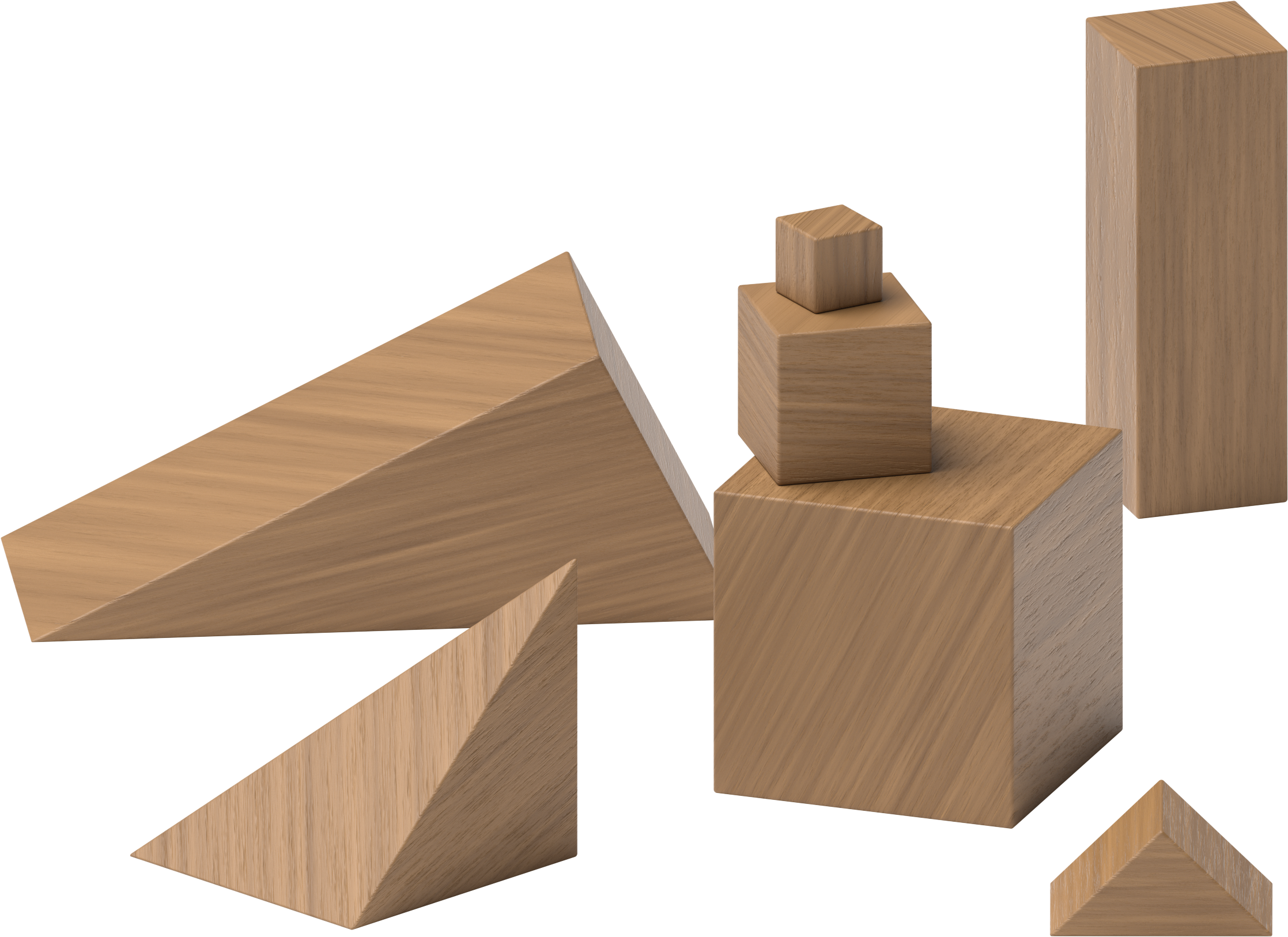 Contar colecciones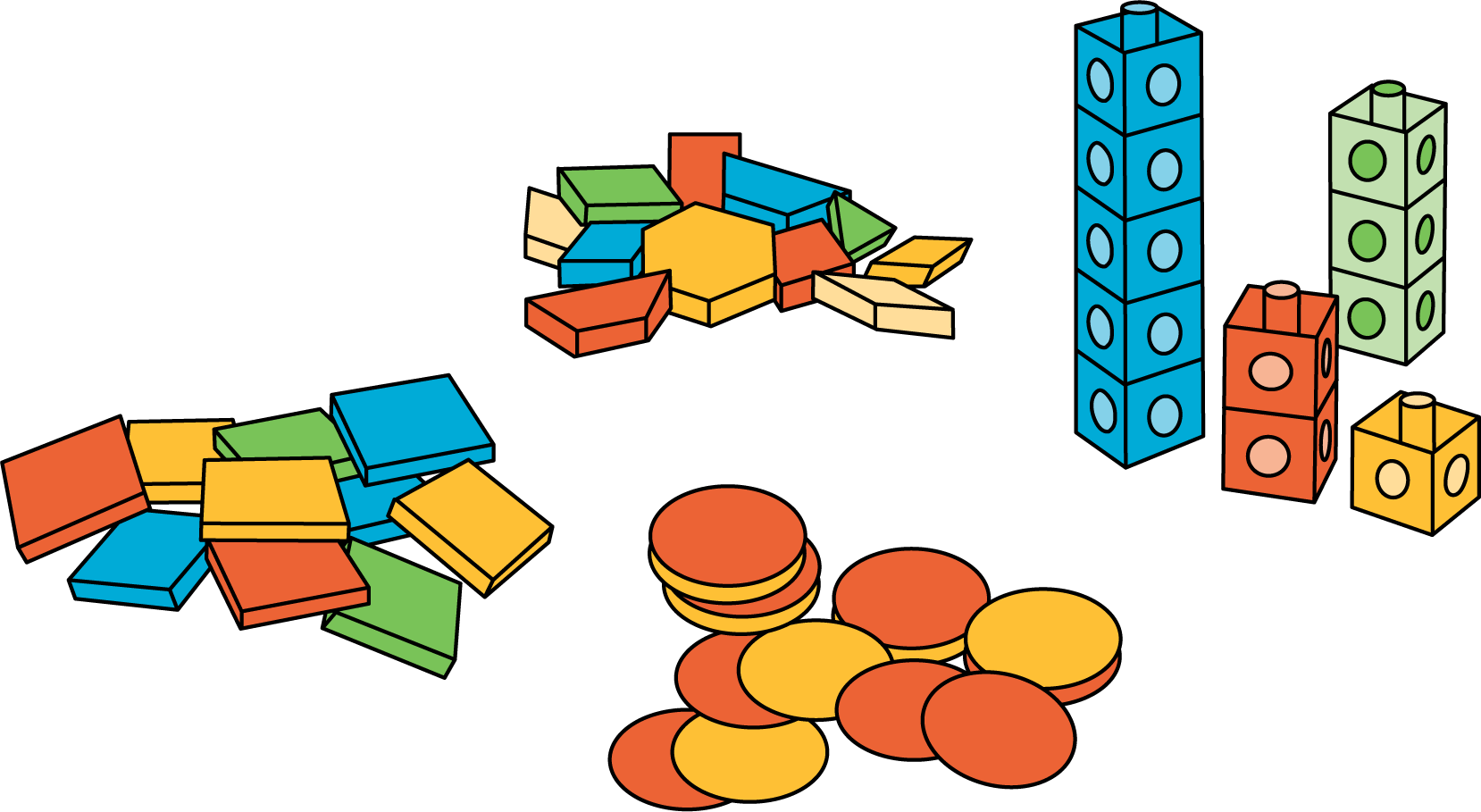 Haz una como la mía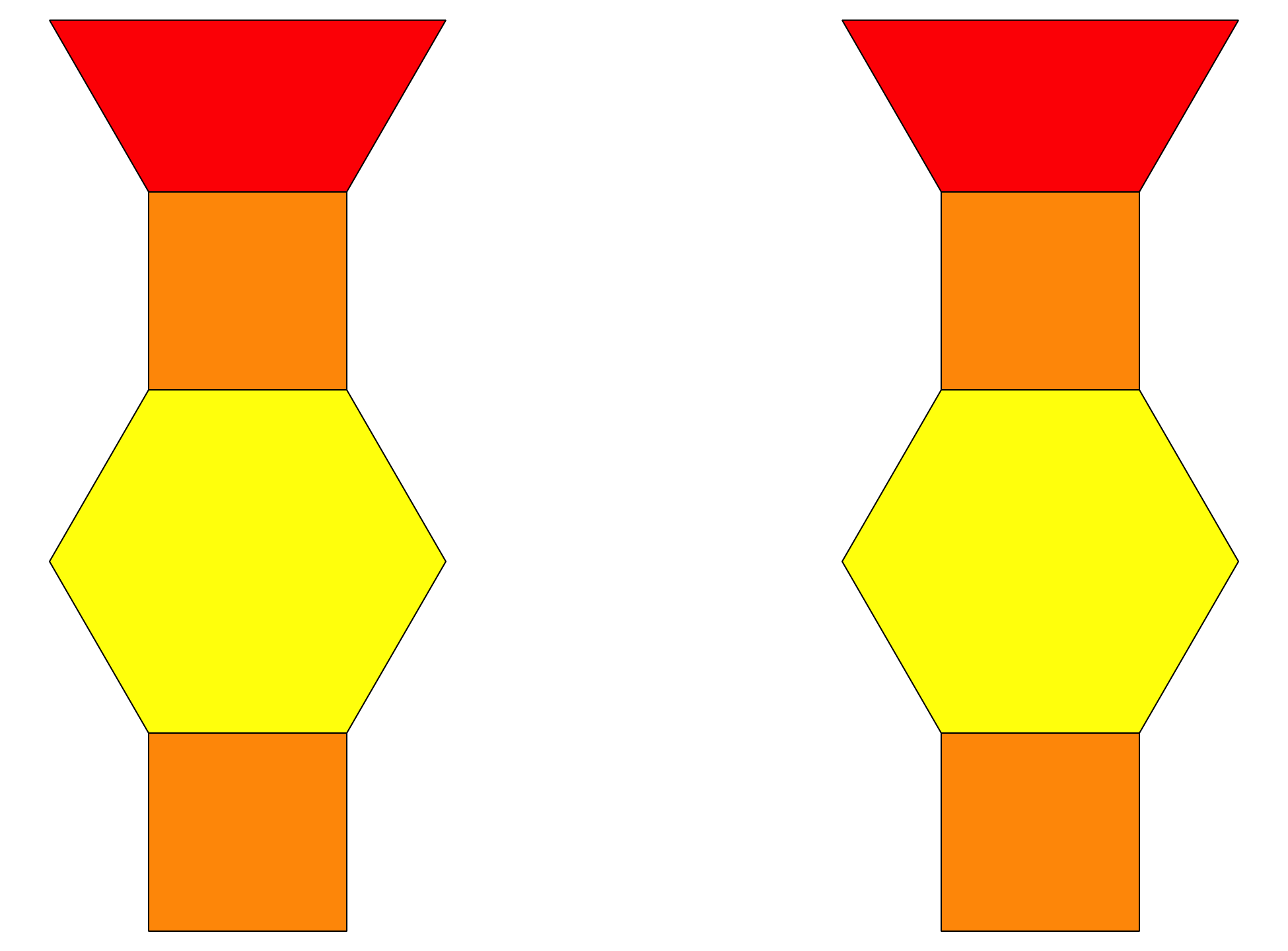 Revuelve y saca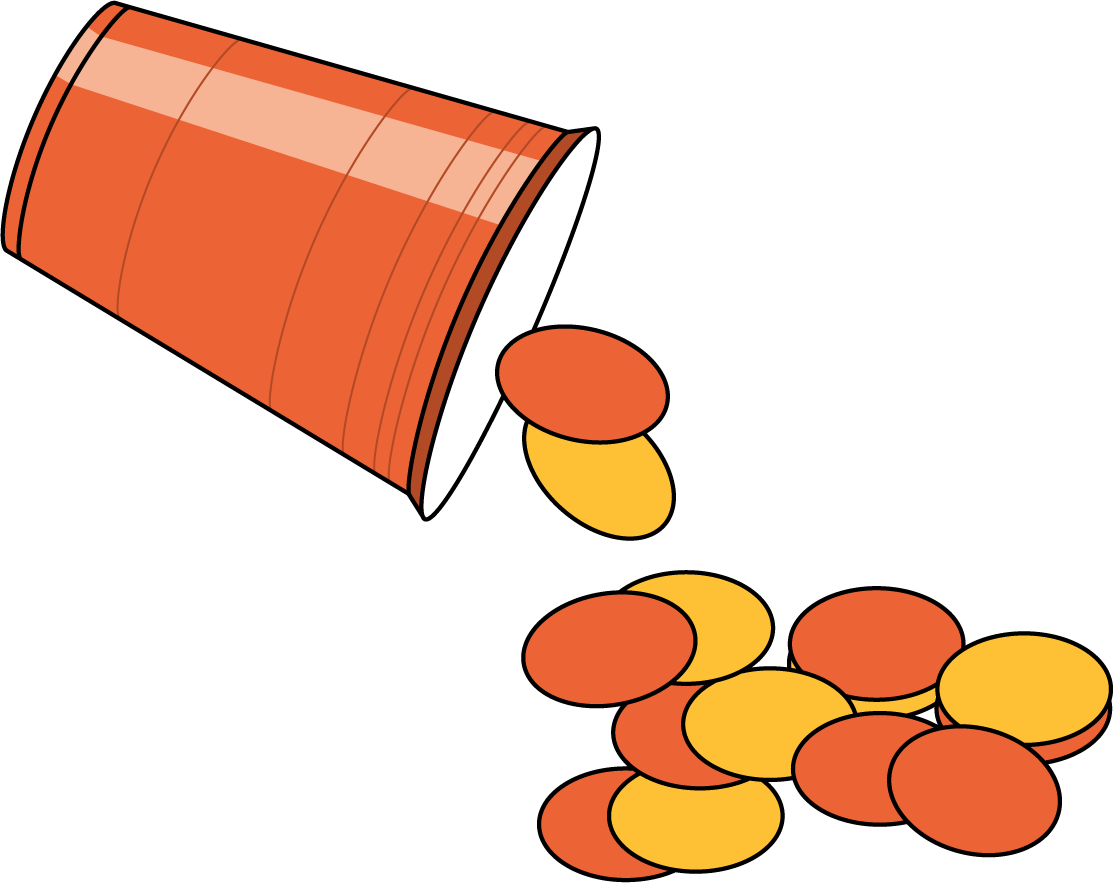 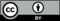 © CC BY 2021 Illustrative Mathematics®